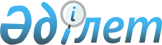 Об установлении карантина на территории села Жараспай
					
			Утративший силу
			
			
		
					Решение акима села Жараспай Нуринского района Карагандинской области от 25 сентября 2020 года № 5. Зарегистрировано Департаментом юстиции Карагандинской области 25 сентября 2020 года № 6045. Утратило силу решением акима села Жараспай Нуринского района Карагандинской области от 6 ноября 2020 года № 6
      Сноска. Утратило силу решением акима села Жараспай Нуринского района Карагандинской области от 06.11.2020 № 6 (вводится в действие со дня его первого официального опубликования).
      В соответствии со статьей 35 Закона Республики Казахстан от 23 января 2001 года "О местном государственном управлении и самоуправлении в Республике Казахстан", с подпунктом 7) статьи 10-1 Закона Республики Казахстан от 10 июля 2002 года "О ветеринарии", аким села Жараспай РЕШИЛ:
      1. В связи с выявлением высокопатогенного птичьего гриппа среди птиц, установить карантин на территории села Жараспай.
      2. Контроль за исполнением настоящего решения оставляю за собой.
      3. Настоящее решение вводится в действие со дня его первого официального опубликования.
					© 2012. РГП на ПХВ «Институт законодательства и правовой информации Республики Казахстан» Министерства юстиции Республики Казахстан
				
      Аким села Жараспай

Б. Билялов
